 Отчет  учителя истории МКОУ " Аваданской СОШ" Шамхаловой Динары Джалалдиновны о проведенном мероприятии в рамках предметной недели истории и обществознания.  с 20.02.2022 - по 25.02.2022г В нашей школе ежегодно проводятся предметные недели. Цель проведения предметных недель создание условий для развития познавательной и творческой активности учащихся и повышение профессиональной компетентности учителей.  В рамках недели было запланировано и проведено много различных конкурсов и викторин. Одним из этих мероприятий был  Брейн- Ринг  по истории Древнего мира,  проведенный  22.02. 2022 г. среди учащихся 5а, 5б, 5в кл. Они заранее придумали названия своих команд 5а- "Комета", 5б- "Гладиаторы",  5в- "Дружный класс".  Ребятам было очень интересно. Игра прошла оживленно.  Итоги игры: 1место- 5акл. . 2место - 5бкл. . 3место- 5в кл.  Мероприятие посетили:зам. директора по УВР -   Урдуханова Ч.А.   рук. МО истории и обществознания -   Алисултанов Э.Э. учитель географии -     Гаджимурадова Э.М.Брейн- ринг по истории Древнего мира , проведенный среди учеников   5-х  классов. 22.02.2022г.Цель мероприятия: повышение познавательной активности обучающихся и качества усвоения материала, обобщение и систематизация знаний через нетрадиционную форму повторения материала и закрепления изученного.Задачи мероприятия:В игровой форме повторить и закрепить материал по истории Древнего мираПродолжить формирование умений логически мыслить, анализировать, работать в группе (команде), обобщать, делать выводы.Активизировать познавательный интерес к исторической науке.План:1. Конкурс “Блиц”.  Вопрос- ответ.2. Задания командам «Вычеркнуть лишнее» 3.“Конкурс для капитанов”    4.Конкурсы - задания болельщикам.Учитель:  Здравствуте, уважаемые гости и ребята.  Я рада вас сегодня приветствовать здесь в этом классе.  Мы собрались , чтобы провести битву эрудитов, среди пятых классов. Я надеюсь, что вы все сегодня покажите хорошие знания по предмету история. Тематикой наших вопросов будет эпоха древности.  Древний мир это начальный период в истории человечества.  У нас будут выступать 3 команды, каждая из них заранее придумала себе название.  Приветствие команд. И так, все улыбнулись и начинаем состязание. 1- конкурс.  " Вопрос - ответ"   1- балл правильный ответ.	1- команда1. Кто из героев древнегреческих мифов мог бы сказать о себе такие слова? По какому поводу они могли быть сказаны?«Увы, память моя ослабела. Теперь, по прошествии стольких лет, я сам, построивший это удивительное сооружение, заблудился бы в нем и не нашел бы выхода. О, если бы вы знали, сколько там коридоров, лестниц, комнат, сколько ложных ходов и тупиков!» (Дедал о постройке лабиринта)2. Как называется площадь в Афинах, где велась торговля? (Агора)3. Первые Олимпийские игры (776 г. до н.э.)4. Кому из богов древних греков могут принадлежать эти предметы: виноград и сосуд для вина? (Дионису)5.Определить местоположение Греции (Греция расположена в Европе в южной части Балканского полуострова)6. Объяснить значение крылатого выражения " троянский конь " 7. В древнем Египте они вели учет налогов и податей, часто вершили суд. Они представляли власть на местах . Кто они? ( писцы)  2- команда1. Вспомните древнегреческий миф о Тесее и Минотавре. Какую дань, согласно мифу, цари Крита требовали с жителей Афин? (Каждые 9 лет жители Афин посылали на Крит 7 девушек и 7 юношей)2.  Реформы Солона (594 г. до н.э.)3. Кого в Греции в древности называли «отцом истории»? (Геродота)   4.4. Как называются сосуды с узким горлышком и двумя ручками? (Амфоры)5.  Скульптора Фидия в древности называли «отцом богов». Какие работы Фидия вы знаете? (Статуи Зевса, Афины)6. Объяснить значение крылатого выражения " яблоко раздора"7. Их главным делом было служение богам и совершенствование священных обрядов. Они вели астрономические наблюдения и даже создали календарь.3- команда1.  Кто из героев древнегреческих мифов мог бы сказать о себе такие слова? По какому поводу они могли быть сказаны?«Приятно, что и говорить, когда именем отца назвали на века беспредельное море! Но как бы я хотел, чтобы этого не произошло!» (Царь г. Афины Эгей. Эгейское море названо в его честь)2.  Марафонская битва (490 г. до н.э   3. Кто мог стать участником Олимпийских игр? (Эллины, кроме женщин и рабов)4. Кому из богов древних греков могут принадлежать эти предметы: виноград и сосуд для вина? (Дионису)5. Как древние греки называли свою Родину? (Эллада)6. Оъяснить значение крылатого выражения "ахилесова пята"7. Назовите самый известный храм, созданный древними греками. В честь какой богини он был сооружен? (Храм Парфенон, был сооружен в честь богини Афины)2 конкурс   «Вычеркни лишнее слово» -  1 балл-правильный ответI Команда.А) Нил, Тигр, Ганг, Вавилон. ( Вавилон)Б) Алфавит, пурпурная краска, корабль, бумага. (Бумага)В) Чай, алфавит, компас, шёлк. (Алфавит)Г)  Аид, Посейдон, Гера, Бастет, Афина. (Бастет)2- КомандаА) Брахман, шудры, фараон, неприкасаемые. (Фараон)Б) Шахматы, хлопок, корабль, сахар. (Корабль)В) Пирамиды, иероглифы, папирус, клинопись. (Клинопись)Г) Афина, Гефест, Амон-ра, Аид, Посейдон. (Амон-Ра)3  - команда.А)   Афины, Мемфис, Спарта, Олимп.  (Мемфис)Б) Фараон, вельможа, раб, брахман, жрец. (Раб)В) Нил, Тигр,  Крит, Ганг, Янцзы. (  Крит )В) Зевс, Деметра, Дионис,  Анубис, Гера. (Анубис) 3. Конкурс для капитанов”. 1-ая команда 1. жилище богов (храм)2. человек, который потерял свободу и не имеет никаких прав (раб).3. наука, изучающая развитие человеческого общества (история).4.  самые лучшие мореплаватели в древности.5. сплав меди и олова (бронза)6. знатный человек в Египте (вельможа)7. группы людей, на которые делилось население в Индии (касты)8.значки для письма в Египте и Китае (иероглифы)2-я команда.1. служители бога (жрецы)2. плата населения в государственную казну (налоги)3. вера людей в богов, духов, сверхъестественные силы (религия)4. небольшое самостоятельное государство в Греции (полис)5. знатные правители в Афинах (архонты)6. власть народа (демократия)7. богатые, уважаемые люди, которым принадлежит в Греции власть (аристократы)8. значки для письма в Двуречье (клинопись)3-я команда1. правитель Египта (фараон)2. наука о движении небесных светил (астрономия)3. хранилище государственных денег (казна) 4. значки для письма в Финикии и Греции (буквы)       5. древнеегипетская гробница (пирамида)       6. правила, обязательные для всех жителей государства (законы)        7. простой, свободный народ в Греции (демос)        8. рассказы о богах и героях (мифы)Вопросы для болельщиков: (пока капитаны готовятся по заданиям). Болельщики. Поэмы Гомера  "Илиада" и  "Одиссея" 1. Родная земля Одиссея.2.Сын царя Трои, павший в поединке с Ахиллесом.3.Чем прогневил Одиссей  Пасейдона. 4.Ка Одиссею удалочь скрыться от циклопа. 5.Ка звали жену Одиссея. 6.Сколько времени длились странствия Одиссея.7.Ка звали циклопа , которого ослепил Одиссей.8.Согласно мифу предательство этой женщины стало началом Троянской войны..1.Один афинянин, принеся своим соратникам весть о победе, воскликнул: «Радуйтесь, афиняне, мы победили!» и умер. К какому сражению греко – персидских войн можно отнести это выражение? (Марафонская битва)2. Как называлась форма правления в древних Афинах, основы которой заложили законы Солона в конце 6 в. до н.э. и которая переживала расцвет в 5 в. до н.э. при Перикле? (Демократия, что по- гречески означает «власть демос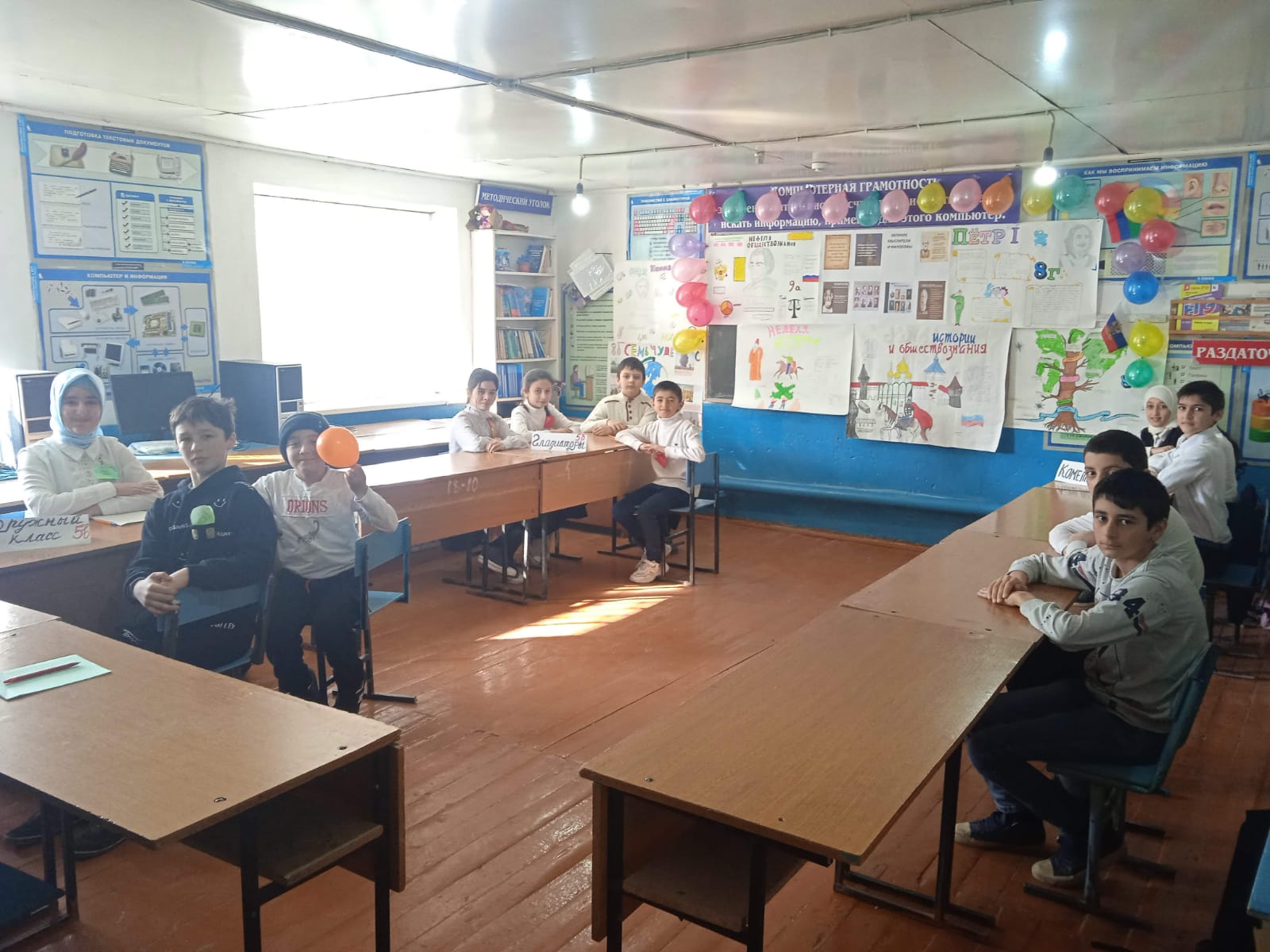 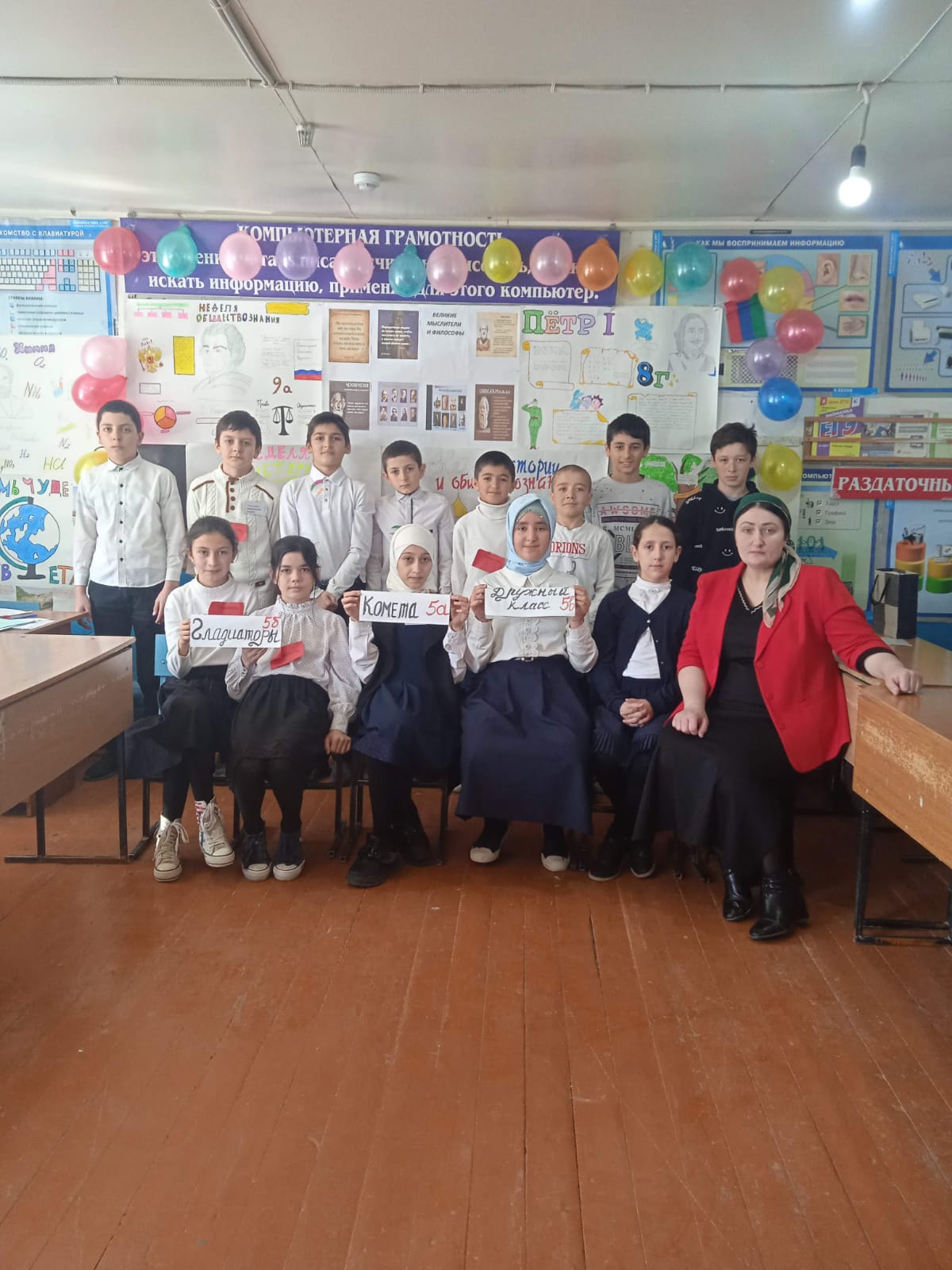 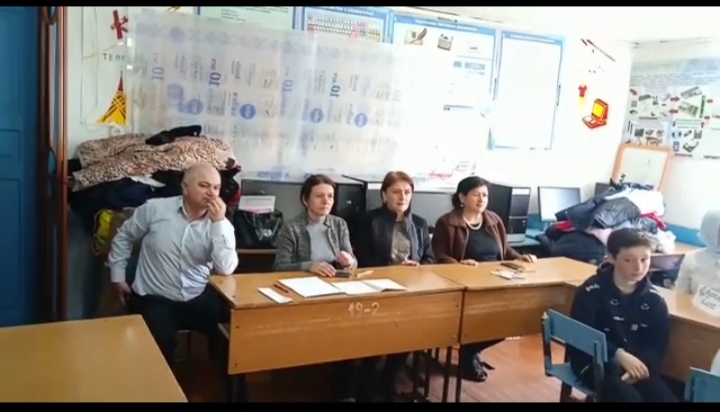 